                                                                              Тугелбай А.Қ.Ақтөбе қаласы №35 «Балбұлақ» МДҰ ортаңғы топ тәрбиешісі«Қауіпсіз әлемге»  саяхат ашық ұйымдастырылған оқу іс- әрекетінің конспектіМақсаты:  балалардың оқу- тәрбие барысында игерген қауіпсіз мінез-құлық негіздерін саяхат іс-әрекеті арқылы тиянақтау ; қауіпті жағдайда  дұрыс шешім қабылдай білуді үйретуді жалғастыру; өз іс-тәжірибесімен айналасындағылармен бөлісе білуге тәрбиелеу.Қолданылатын құрал- жабдықтар: жарық шағылыстырғыш бау, су құйылған ыдыс, пластик стакандар,  гигиеналық сүрткіштер, қалта телефоны, 2 қызыл жалауша, балалар туралы мәлімет жазылған парақшалар, ойыншық ит, көліктің ойыншық рөлі, мүсіндеуге арналған «қоспа», өзге ғаламшарлық  «Томпақ» бала кейіпкерінің киімі, балалар үшін жол реттеуші мен өрт сөндіруші киімдері құралдарымен,  іс-әрекет мазмұнына сай слайдтар, аудио жазбалар: иттің дыбысы, өрт сөндірушінің дабылы, «Томпақтың»  қоштасу әні; жол белгілері және бағдаршам, балаларға тарату үшін куәлік нұсқалары, табиғат аясы мен көлік жолы жабдықтары.I.Мотивациялық  қозғаушы іс-әрекет кезеңі.Балалармен бірге: - Саламатсыздар ма? Қош келдіңіздер!                                  -  Табыстырып сіз бен бізді,Қосатын  елді мекенді.Жүздесіп, қауыштыратын,Қашық та, жақын жолҚауіпсіз болсын ол!Балалар, бүгін менімен «Қауіпсіз әлемге» саяхаттағыларың келе ме? Жол бойында қауіп қатерлер болуы мүмкін. Осыған дейін үйренген қауіпсіздік ережесін қолдана білейік. Осы кезде жалт-жұлт етіп қозғалған капсуладан дыбыс естіледі. Балалармен жақындап,  капсуланы ашып:- Балалар, бұл өзге ғаламшарлық  «Томпақ» емес пе? Сен мұнда қайдан жүрсің?- Ой , тағы да менің достарым- балалармен кездескеніме қуаныштымын. Кеше ғана ғарыштан оралған ғарышкер Айдын Айымбетов ағаның мекені  Жер  ғаламшарына  келіп түскеніме де қуанып тұрмын.- Томпақ, сені өзімізбен Жер  ғаламшарындағы «Қауіпсіз әлемге» саяхаттауға шақырамыз. - Әрине, қуана келісемін.- Жолға шығу үшін дорбамызды дайындап алайық. Балалар, байқадыңдар ма, менің дорбамда жарық шағылыстырғыш белгі тағылғананын? Оның  қауіпсіздік үшін қандай пайдасы бар ? - Таза су, бір реттік қолданатын пластик стакандар және гигиеналық сүрткіш алайық. Бізге қалта телефонының көмегі керек болып қалуы мүмкін. Жалаушаларды да алайық.  Сонымен қатар әр баланың қалтасында өзі туралы жазылған мәлімет парақшаларын  салып қойғанымыз артық болмас. II .Ұйымдастыру – іздестіру іс-әрекет кезеңі.Балалар жолға шығады.1 кедергі: Көшедегі иесіз ит кездеседі. (иттің ырылдаған дыбысы естіліп, Томпақ таңданыспен оған жақындап келеді)Балалар: - Томпақ, жақындама! Балалар, итке не үшін жақындама дедіңдер? Одан қашуға бола ма?Күтілетін жауаптар: (ит  қорғануы үшін қауіп алуы мүмкін; қашсаң, қуып жетіп талап тастауы мүмкін...)Балалардың жауаптарын толықтыру: ит тамақтанып жатқанда жақын баруға, иесімен бірге тұрғанда  иесімен алысып ойнауға болмайды. Оның қызғанышын тудыруың мүмкін. Егер саған жақын келіп қалса, жерден тас алғандай болып қорқыту керек, тек қашпау керек. Ең дұрысы үлкен адамдардан ұзап кетпей, олардың қасында болуларың керек. Кәне, оған назар аудармағандай жәй жүре берейік. Томпақ, жақсылап ұғып ал.2 кедергі:Балалар, табиғат аясына да келіп жеттік. Табиғат қандай тамаша, таза ауа ! Осы кезде бұталардағы көз тартарлық жидектерге ұмтылған өзге ғаламшарлық Томпақты  балалар тоқтатады. Таныс емес жидектерден, саңырауқұлақтардан улану қаупі болатынын ескертеді.Балалар, мына жакта  біреулер өртті сөндірмей кеткен , осылай жасауға бола ма екен? Енді не істесек екен? Күтілетін жауап: 101 нөмерін теріп, өрт сөндірушіні шақыру (балалар орындайды).(Өрт сөндіруші боп киінген бала өрт сөндірген әрекет жасайды)Психогимнастика: «Жұлдызқұрт»Балалар бастаушының артынан бір-бірінің желкесіне  бастарын қойып, тізбектеліп тұрады. Тәрбиешінің нұсқауы бойынша әрекеттерді орындайды.Жұлдызқұрт оң қолдарын көтереді,Жұлдызқұрт сол қолдарын көтереді.Жұлдызқұрт оң аяқтарын көтереді,Жұлдызқұрт сол аяқтарынкөтереді.Жұлдызқұрт алға жылжиды,Жұлдызқұрт артқа жылжиды.Жұлдызқұрт билейді,Жұлдызқұрт арқаларын қасиды.Жұлдызқұрт терең дем алып,Көбелек боп, кетті ұшып. Балалар, табиғат аясында зиянкес жәндіктерден  сақтанып жүру керек. Егер шағып алғанын байқасаңдар дереу жаныңдағы үлкен адамдарға айту керек. Олар сендерге алғашқы көмек көрсететін болады. 3 кедергі:- Жол шетін жағалап,  қала шетіне келіп жеттік. Ұзын жол торабында еш белгі жоқ , тек әрлі –берлі жүйткіген көліктер. -Жолдан қауіпсіз өтуіміз үшін не істеуіміз керек? Өзімізге де өтуге болар еді, біз әлі кішкентаймыз гой. Сондықтан "102 "полиция номерін теріп көмек сұрайық(балалар орындайды)..(Полиция киімін киген бала - "жол реттеушісі"келіп көліктерді жезлмен тоқтатып , балаларды жолдан өткізеді)Балалар жолдан өту тәртібін естеріне түсіреді.Міне , біздің қаламызға да келіп жеттік. Қонағымыз Томпақты қаламыздың көрікті жерлерімен таныстырайық. Балалар, сендер ойнап, дем алу үшін қай жерге барғанды ұнатасыңдар? («Мега» ойын-сауық орталығы, саябақта....)Ал, ол жерде байқаусызда ата-аналарыңнан адасып қалсаңдар, ең бірінші кімнен көмек сұрау керек?Күтілетін жауап:  Сатушыдан немесе күзетшіден көмек сұраймыз.4 кедергі:Осы кезде өзге ғаламшарлық Томпақты әдемі киінген бөгде адам жылы жүзбен тәтті ұсынып шақырады. Оған қызықты жерлерді аралататынын айтып алдай бастайды.Тәрбиеші:  Әрбір бала зерек,         Мұны білу керек.        Айтсаң болды қаттырақ:Балалар:«ЖОҚ!»,- деп. (Томпақ қайталайды)Керек болса тіпті       Айғайла, жыла,         Шулатып айналаңды:Балалар:«Көмектесіңдер!......», -деп.(Томпақ қайталайды).Томпақты ұрламақшы болған бөгде  адам сытылып жоқ болады.5 кедергі:Балалар, бақшамызға тездетіп жету  үшін автобус аялдамасына барайық. (балалар     аялдама белгісін тауып барады)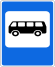  Автобусқа мініп-түсу, қоғамдық көліктегі тәртіп еске түсіріледі. Автобусқа отырып, өлең жолдарын бірге қайталайды:Автобус жүріп келедіКөшесінде қаланың.Жолаушылар көңілді,Жүргізушіге сенеді.Балалар,  автобус жүргізушісі жылдамдықты азайта бастады, алдымыздағы жол белгісі ( - балалар) нені  білдіреді?   Міне,  бақшамызға да келіп жеттік. 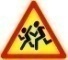 Сөйлеуді ол білмейді,Бірақ та "тоқта, жүр״,- дейді.Жол қозғалысын реттеп тұрған бұл не болды?-    Бағдаршам. -   Жолдың  қай бөлігінен  өтеміз.( жаяу жүргіншілер жолағы арқылы  жол қиылысынан өту.)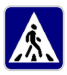 III. Рефлексивті түзетуші іс-әрекет кезеңі.Томпақ: - Балалар, маған қауіпсіздік ережелерін үйреткендерің үшін алғыс білдіремін. Менің де өз ғаламшарыма оралатын уақытым  болды. Қандай тілектерің бар? Орындауға дайынмын.Ендеше , балалар  жұлдыздарды мүсіндеп,  аспан әлемінде өз жұлдыздарының жарқырап жанғанын қалайды. Балалардың шығармашылық әрекеттері.  Жасаған жұмыстарын қалташаға салып табыстап, Томпақпен қоштасады.  (Томпақпен қоштасу әні қойылады).Ал, балалар, сіздер үшін нағыз марапат болмақшы. Бүгін бізде қонақта болған ІІБ қызметкері «Қауіпсіздік әліппесін»  жақсы меңгергендерің туралы куәлікті табыс етпекші. Марапатауды қабыл алыңыздар!Балалар рахмет айтып, қоштасады: Тәй-тәй басып, Бақшаға келген,Алғашқы күннен,Үйреніп  «Қауіпсіздік әліппесін»,Сақтаймыз есте әрқашан! 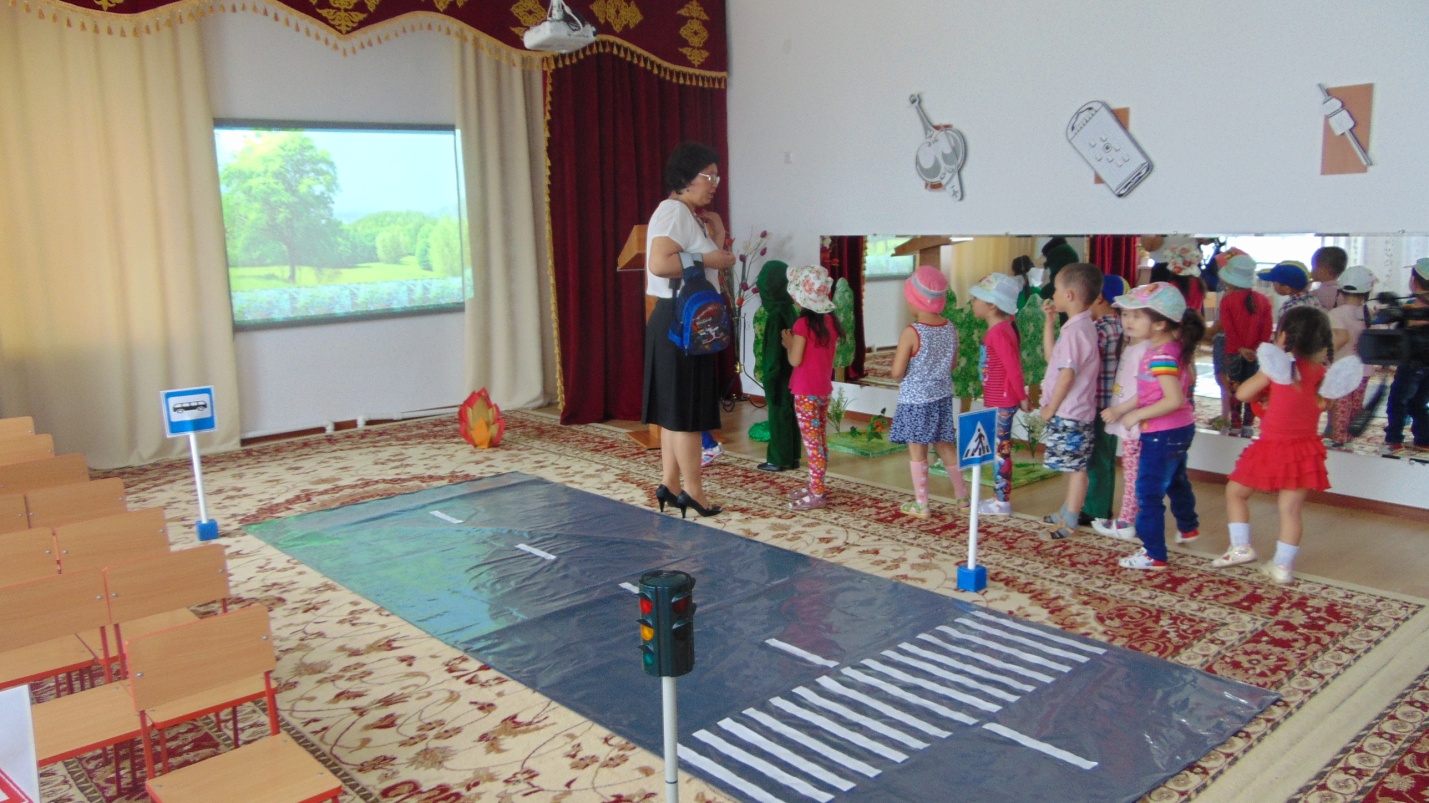 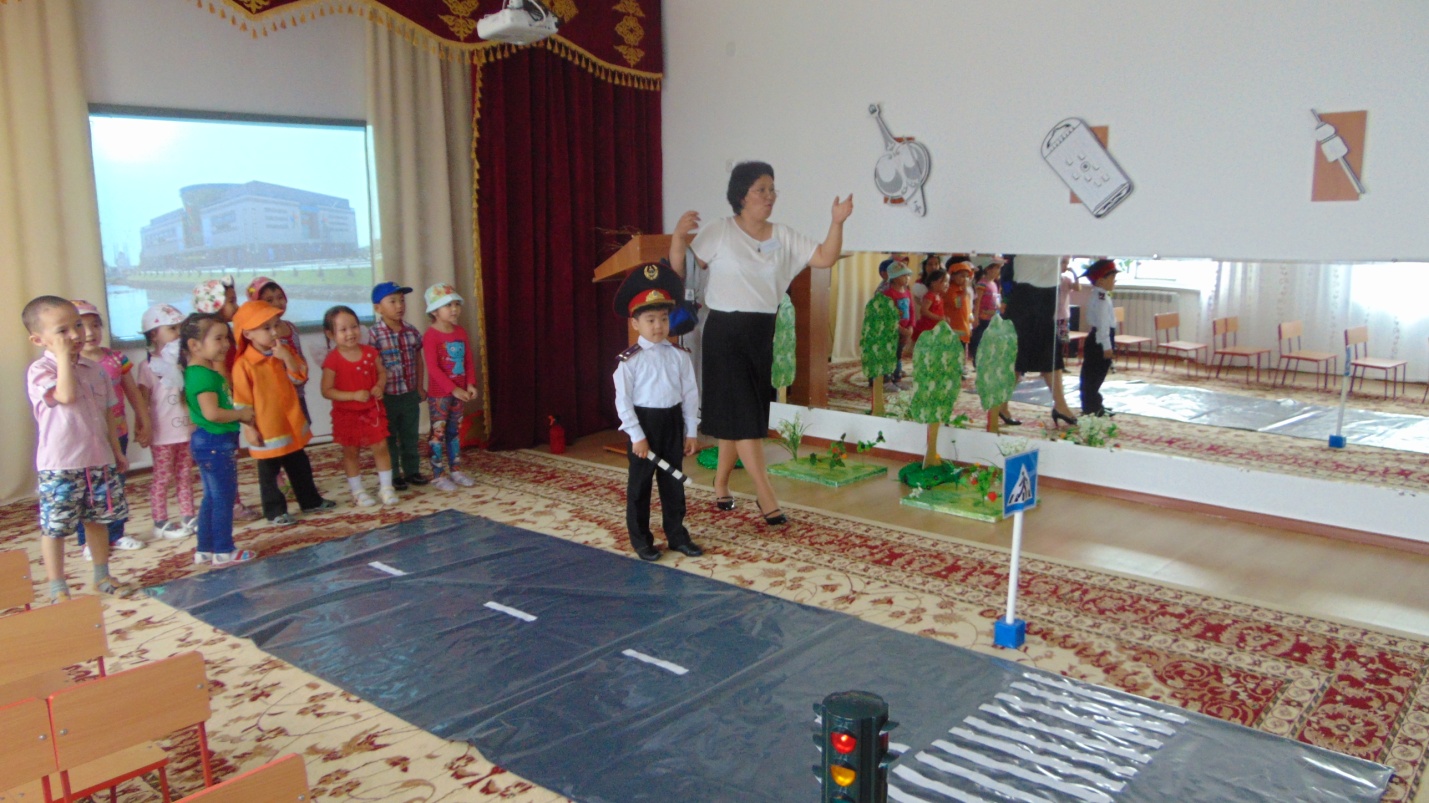 